Music Rudiments	Name________________________Worksheet 3.7Intervals of a 2nd and 3rdI. Identify the following intervals. They are all 3rds.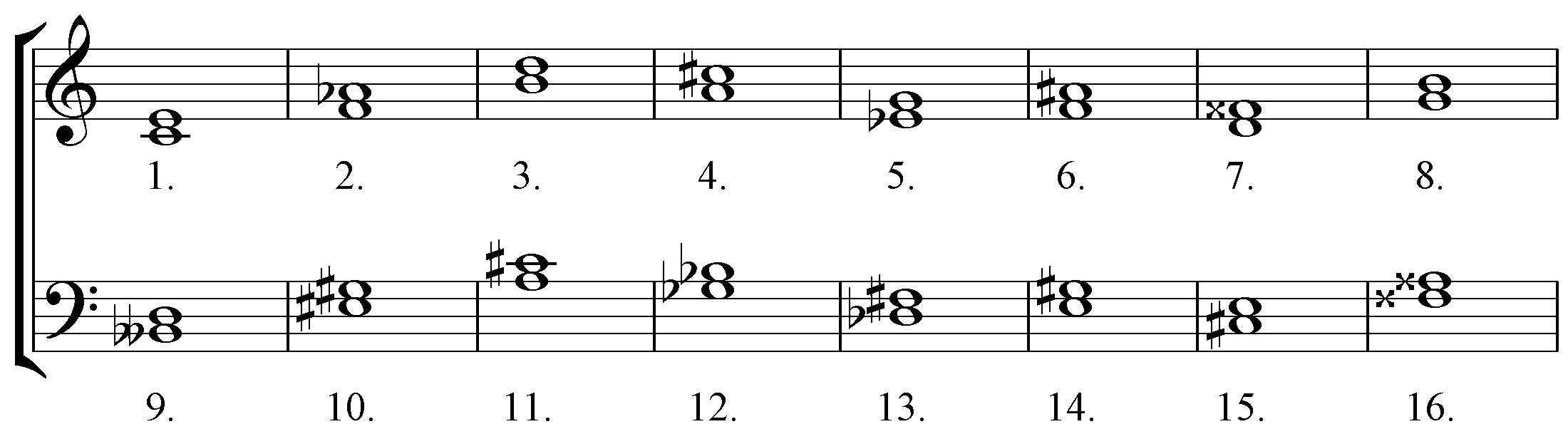 II. Identify the following intervals. They are all 2nds.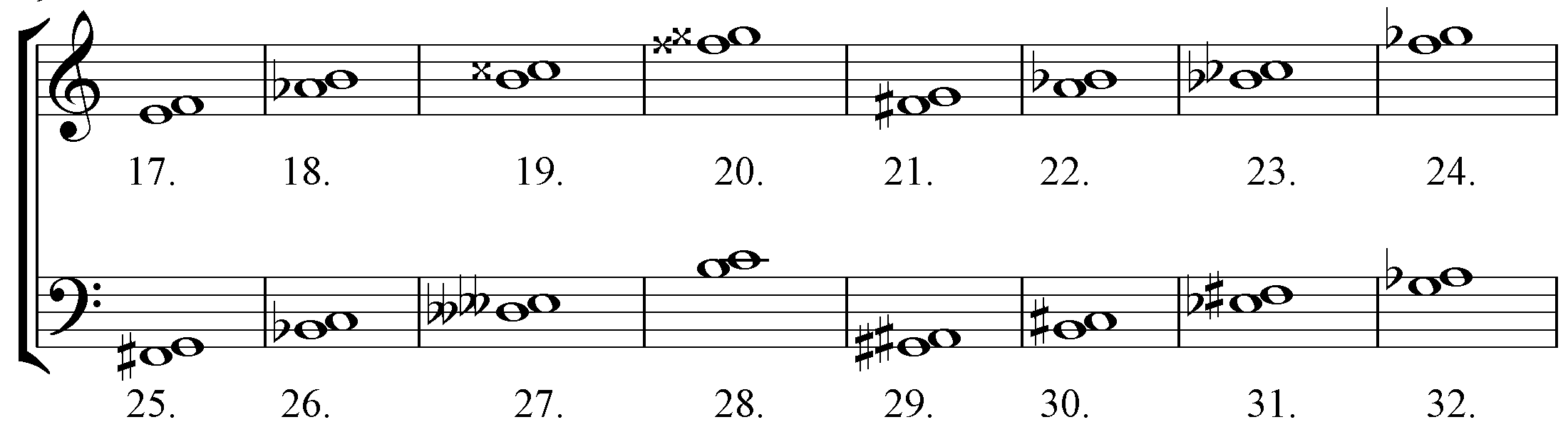 